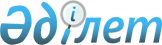 Об утверждении Инструкции по ведению бухгалтерского учета операций по страхованию и перестрахованиюПостановление Правления Национального Банка Республики Казахстан от 28 июня 2013 года № 149. Зарегистрировано в Министерстве юстиции Республики Казахстан 5 августа 2013 года № 8596.
      Сноска. Заголовок в редакции постановления Правления Национального Банка РК от 16.07.2014 № 139 (вводится в действие по истечении десяти календарных дней после дня его первого официального опубликования).
      В соответствии с подпунктом 63) части второй статьи 15 Закона Республики Казахстан "О Национальном Банке Республики Казахстан", подпунктом 1) пункта 6 статьи 20 Закона Республики Казахстан "О бухгалтерском учете и финансовой отчетности", Правление Национального Банка Республики Казахстан ПОСТАНОВЛЯЕТ:
      Сноска. Преамбула - в редакции постановления Правления Национального Банка РК от 22.11.2021 № 100 (вводится в действие по истечении десяти календарных дней после дня его первого официального опубликования).


       1. Утвердить прилагаемую Инструкцию по ведению бухгалтерского учета операций по страхованию и перестрахованию.
      Сноска. Пункт 1 в редакции постановления Правления Национального Банка РК от 16.07.2014 № 139 (вводится в действие по истечении десяти календарных дней после дня его первого официального опубликования).


       2. Признать утратившим силу постановление Правления Национального Банка Республики Казахстан от 28 ноября 2008 года № 97 "Об утверждении Инструкции по ведению бухгалтерского учета операций по страхованию и перестрахованию в отраслях "общее страхование" и "страхование жизни" (зарегистрированное в Реестре государственной регистрации нормативных правовых актов под № 5421, опубликованное 16-31 декабря 2008 года в газете "Казахстанская правда" № 24).
      3. Настоящее постановление вводится в действие по истечении десяти календарных дней после дня его первого официального опубликования. Инструкция
по ведению бухгалтерского учета операций по страхованию и перестрахованию
      Сноска. Инструкция -в редакции постановления Правления Национального Банка РК от 20.10.2022 № 88 (вводится в действие с 01.01.2023). Глава 1. Общие положения
      1. Настоящая Инструкция по ведению бухгалтерского учета операций по страхованию и перестрахованию (далее – Инструкция) разработана в соответствии с подпунктом 63) части второй статьи 15 Закона Республики Казахстан "О Национальном Банке Республики Казахстан", подпунктами 1) и 3-4) пункта 6 статьи 20 Закона Республики Казахстан "О бухгалтерском учете и финансовой отчетности", международными стандартами финансовой отчетности и детализирует ведение бухгалтерского учета операций по страхованию и перестрахованию, осуществляемых страховыми (перестраховочными) организациями и филиалами страховых (перестраховочных) организаций-нерезидентов Республики Казахстан (далее – страховые (перестраховочные) организации).
      2. В Инструкции используются понятия, предусмотренные Гражданским кодексом Республики Казахстан, законами Республики Казахстан "О страховой деятельности", "О фонде гарантирования страховых выплат", "О бухгалтерском учете и финансовой отчетности" и международными стандартами финансовой отчетности.
      3. В Инструкции предусматриваются два метода учета групп договоров страхования (перестрахования): метод распределения премии и общая модель оценки.
      Бухгалтерские записи, не предусмотренные Инструкцией, осуществляются в соответствии с требованиями законов Республики Казахстан "О бухгалтерском учете и финансовой отчетности", "О страховой деятельности" и международными стандартами финансовой отчетности. Глава 2. Бухгалтерский учет операций по страхованию и перестрахованию по методу распределения премии Параграф 1. Бухгалтерский учет аквизиционных денежных потоков по договорам страхования (перестрахования)
      4. В случае признания аквизиционных денежных потоков в качестве расходов в момент возникновения аквизиционных затрат согласно учетной политике, при осуществлении оплаты (полностью или частично в зависимости от условий договоров) аквизиционных расходов, осуществляются следующие бухгалтерские записи:
      на сумму оплаты аквизиционных расходов:
      на основании документов, подтверждающих факт понесения аквизиционных расходов:
      5. В случае признания аквизиционных денежных потоков в качестве расходов в момент возникновения аквизиционных затрат согласно учетной политике, при начислении данных расходов, осуществляются следующие бухгалтерские записи:
      при начислении аквизиционных расходов на сумму, подлежащей оплате:
      при оплате аквизиционных расходов:
      6. В случае если обязательства по денежным потокам по договорам страхования (перестрахования) уменьшаются на сумму аквизиционных денежных потоков согласно учетной политике, то при оплате (полностью или частично в зависимости от условий договоров) аквизиционных расходов осуществляются следующие бухгалтерские записи:
      на сумму оплаты аквизиционных расходов:
      на основании документов, подтверждающих факт понесения аквизиционных расходов:
      7. В случае если обязательства по денежным потокам по договорам страхования (перестрахования) уменьшаются на сумму аквизиционных денежных потоков согласно учетной политике, то при начислении осуществляются следующие бухгалтерские записи:
      1) на сумму аквизиционных расходов, подлежащей оплате:
      2) при оплате аквизиционных расходов:
      3) при признании группы договоров страхования (перестрахования) на сумму аквизиционных расходов, относящихся к группе признаваемых договоров страхования (перестрахования):
      4) при распределении аквизиционных денежных потоков с периодичностью, установленной в учетной политике: 
      8. В случае обесценения требований по аквизиционным расходам по договорам страхования (перестрахования) на сумму созданных резервов (провизий) на покрытие убытков от обесценения аквизиционных расходов осуществляется следующая бухгалтерская запись:
      9. В случае восстановления сформированных резервов (провизий) на покрытие убытков от обесценения аквизиционных расходов осуществляется следующая бухгалтерская запись:
      10. В случае списания требования по аквизиционным расходам по договорам страхования (перестрахования) за счет созданных резервов (провизий) на покрытие убытков от обесценения аквизиционных расходов осуществляется следующая бухгалтерская запись:
      11. В случае оплаты аквизиционных расходов после признания договора страхования (перестрахования) осуществляются следующие бухгалтерские записи:
      1) на сумму обязательств по аквизиционным денежным потокам относящихся к группе договоров страхования:
      и одновременно:
      2) при распределении аквизиционных денежных потоков с периодичностью, установленной в учетной политике:
      12. Бухгалтерские записи по признанию выручки по страхованию, связанную с аквизиционными денежными потоками предусмотрены в пункте 16 Инструкции. Параграф 2. Бухгалтерский учет групп договоров страхования (перестрахования) с использованием подхода распределения премий
      13. При первоначальном признании групп договоров страхования (перестрахования) осуществляются следующие бухгалтерские записи:
      1) в случае, если дата оплаты первого платежа от страхователя (перестрахователя) совпадает или наступает раньше даты начала периода страхового покрытия:
      на сумму премии по договору страхования (перестрахования):
      и одновременно:
      2) в случае, если дата начала периода страхового покрытия наступает ранее срока уплаты первого платежа от страхователя (перестрахователя):
      на сумму премии по договору страхования (перестрахования):
      при фактическом получении страховой премии:
      и одновременно:
      14. При первоначальном признании групп договоров страхования (перестрахования) в случае, если дата получения премии от страхователя (перестрахователя) наступает позже даты страховой выплаты, осуществляются следующие бухгалтерские записи:
      на сумму премии по договору страхования (перестрахования):
      на каждый период оказания услуг по договору страхования (перестрахования):
      и одновременно:
      при фактическом получении страховой премии:
      15. При возникновении обязательств по возникшим страховым убыткам осуществляется следующая бухгалтерская запись:
      16. При осуществлении страховой (перестраховочной) организацией страховой выплаты страхователю (выгодоприобретателю) осуществляются следующие бухгалтерские записи:
      1) на сумму страховой выручки по договору страхования (перестрахования):
      2) на сумму подлежащих выплате денег:
      и одновременно:
      3) на сумму фактически выплачиваемых денег:
      4) в случае наличия договора перестрахования по возникшему страховому случаю:
      на сумму подлежащих выплате денег:
      и одновременно, на сумму причитающегося возмещения:
      5) при фактическом получении причитающегося возмещения от перестраховочной организации:
      17. Для отражения рисковой поправки на нефинансовый риск осуществляется следующая бухгалтерская запись:
      18. При признании доходов от уменьшения рисковой поправки на нефинансовый риск осуществляется следующая бухгалтерская запись:
      19. В случае досрочного расторжения договора страхования (перестрахования) страховой (перестраховочной) организацией осуществляются следующие бухгалтерские записи:
      1) в случае наличия неоплаченных страховых премий:
      2) на сумму подлежащих возврату денег:
      3) на сумму фактически выплачиваемых денег: Параграф 3. Бухгалтерский учет групп договоров страхования (перестрахования) с использованием подхода распределения премий, при возникновении впоследствии обременения по ним
      20. При изменении ожиданий в отношении будущих связанных денежных потоков, которые создают обременительную группу договоров страхования (перестрахования):
      1) корректировка рисковой поправки на нефинансовый риск, связанная с оценками будущих потоков денежных средств, отражается следующей бухгалтерской записью:
      2) признание компонента убытка в составе обязательств по денежным потокам по договорам страхования (перестрахования) по обременительной группе договоров отражается следующей бухгалтерской записью: Параграф 4. Бухгалтерский учет групп договоров перестрахования
      21. При первоначальном признании группы удерживаемых договоров перестрахования осуществляются следующие бухгалтерские записи:
      на сумму обязательств перед перестраховочной организацией:
      и одновременно, на сумму страховых премий, подлежащих перечислению перестраховочной организации:
      22. При признании расхода от амортизации наилучшей оценки ожидаемых денежных потоков по активу перестрахования осуществляется следующая бухгалтерская запись:
      23. При формировании актива перестрахования по рисковой поправке на нефинансовый риск осуществляется следующая бухгалтерская запись:
      24. При признании расхода от уменьшения актива перестрахования по рисковой поправке на нефинансовый риск осуществляется следующая бухгалтерская запись:
      25. В случае досрочного расторжения удерживаемых договоров перестрахования, осуществляются следующие бухгалтерские записи:
      1) на сумму требований к перестраховочной организации:
      2) на сумму фактически полученных денег: Глава 3. Бухгалтерский учет операций по страхованию и перестрахованию по общей модели оценки Параграф 1. Бухгалтерский учет аквизиционных денежных потоков по договорам страхования (перестрахования)
      26. Для отражения аквизиционных денежных потоков до заключения групп договоров страхования (перестрахования), при оплате (полностью или частично в зависимости от условий договоров) аквизиционных расходов осуществляются следующие бухгалтерские записи:
      на сумму оплаты аквизиционных расходов:
      на основании документов, подтверждающих факт понесения аквизиционных расходов:
      27. Для отражения аквизиционных денежных потоков до заключения групп договоров страхования (перестрахования), при начислении осуществляются следующие бухгалтерские записи:
      на сумму аквизиционных расходов, подлежащей оплате:
      при оплате аквизиционных расходов:
      28. При признании группы договоров страхования (перестрахования) одновременно на сумму аквизиционных расходов, относящихся к группе признаваемых договоров страхования, осуществляется следующая бухгалтерская запись:
      29. При распределении аквизиционных денежных потоков страховой (перестраховочной) организации осуществляется следующая бухгалтерская запись: Параграф 2. Бухгалтерский учет групп договоров страхования (перестрахования), не являющихся обременительными
      30. При первоначальном признании групп договоров страхования (перестрахования) осуществляются следующие бухгалтерские записи:
      1) в случае, если дата оплаты первого платежа от страхователя (перестрахователя) совпадает или наступает раньше даты начала периода страхового покрытия:
      на сумму премии по договору страхования (перестрахования):
      и одновременно:
      2) в случае, если дата начала периода страхового покрытия наступает ранее срока уплаты первого платежа от страхователя (перестрахователя):
      на сумму маржи по договорам страхования (перестрахования) и рисковой поправки на нефинансовый риск:
      при фактическом получении страховой премии:
      и одновременно:
      31. При отражении влияния временной стоимости денег осуществляются следующие бухгалтерские записи:
      1) на сумму финансовых расходов по наилучшей оценка ожидаемых денежных потоков:
      2) на сумму финансовых расходов по марже за предусмотренные договором услуги:
      32. При признании дохода от уменьшения рисковой поправки на нефинансовый риск осуществляется следующая бухгалтерская запись:
      33. При признании дохода от амортизации маржи за предусмотренные договором услуги осуществляется следующая бухгалтерская запись:
      34. При увеличении рисковой поправки на нефинансовый риск, которая относится к услугам будущих периодов, осуществляется следующая бухгалтерская запись:
      35. При увеличении расчетных оценок приведенной стоимости будущих потоков денежных средств осуществляется следующая бухгалтерская запись:
      36. При изменении ожиданий в отношении будущих связанных денежных потоков, которые увеличивают будущую доходность, осуществляются следующие бухгалтерские записи:
      1) при уменьшении рисковой поправки на нефинансовый риск, которая относится к услугам будущих периодов:
      2) при уменьшении расчетных оценок приведенной стоимости будущих потоков денежных средств:
      37. В случае досрочного расторжения договора страхования (перестрахования) страховой (перестраховочной) организацией осуществляются следующие бухгалтерские записи:
      1) в случае наличия неоплаченных страховых премий:
      2) на сумму подлежащих выплате денег:
      3) на сумму фактически выплачиваемых денег: Параграф 3. Бухгалтерский учет групп договоров страхования (перестрахования), не являющихся обременительными, при возникновении впоследствии обременения по ним
      38. При изменении ожиданий в отношении будущих связанных денежных потоков договоров страхования, учитываемых в соответствии с параграфом 2 настоящей главы, которые впоследствии создают обременительную группу договоров страхования (перестрахования):
      1) на сумму в пределах остатков, числящихся на счете маржи за предусмотренные договором услуги, осуществляется следующая бухгалтерская запись:
      2) корректировка рисковой поправки на нефинансовый риск, связанная с оценками будущих потоков денежных средств, отражается следующей бухгалтерской записью:
      3) признание компонента убытка по наилучшей оценке, ожидаемых денежных потоков по обременительной группе договоров отражается следующей бухгалтерской записью:
      4) при отражении влияния временной стоимости денег компонента убытка, осуществляется следующая бухгалтерская запись: Параграф 4. Бухгалтерский учет групп договоров страхования (перестрахования), являющихся обременительными
      39. Первоначальное признание групп договоров страхования (перестрахования) по обременительным группам договоров страхования осуществляется на дату, когда данные группы становятся обременительными, при этом осуществляются следующие бухгалтерские записи:
      1) при получении страховой премии от страхователя (перестрахователя):
      и одновременно на сумму компонента убытка:
      и одновременно сумму полученной страховой (перестраховочной) организацией страховой премии:
      2) при признании компонента убытка до получения суммы страховой премии:
      40. При отражении влияния временной стоимости денег осуществляется следующая бухгалтерская запись:
      41. При признании дохода от уменьшения рисковой поправки на нефинансовый риск осуществляются следующие бухгалтерские записи:
      1) по компоненту убытка:
      2) по компоненту доходов:
      42. В случае досрочного расторжения договора страхования (перестрахования), страховой (перестраховочной) организацией осуществляются следующие бухгалтерские записи:
      1) в случае наличия неоплаченных страховых премий:
      2) на сумму подлежащих выплате денег:
      3) на сумму фактически выплачиваемых денег: Параграф 5. Бухгалтерский учет групп договоров страхования (перестрахования), являющихся обременительными, которые впоследствии становятся необременительными
      43. При изменении ожиданий в отношении будущих связанных денежных потоков, которые увеличивают будущую доходность договоров страхования, учитываемых в соответствии с параграфом 4 настоящей главы, осуществляются следующие бухгалтерские записи:
      1) на сумму в пределах ранее признанного компонента убытка:
      2) при признании маржи за предусмотренные договором услуги на сумму превышения ранее признанного компонента убытка:
      44. При признании дохода от уменьшения рисковой поправки на нефинансовый риск осуществляются бухгалтерские записи, предусмотренные пунктом 32 Инструкции. Параграф 6. Бухгалтерский учет групп договоров перестрахования
      45. При первоначальном признании группы удерживаемых договоров перестрахования, по которым возникают чистые затраты при заключении договоров перестрахования, осуществляются следующие бухгалтерские записи:
      и одновременно, на сумму страховых премий, подлежащих перечислению перестраховочной организации:
      46. При первоначальном признании группы удерживаемых договоров перестрахования, по которым возникает чистая прибыль при заключении договоров перестрахования, осуществляются следующие бухгалтерские записи:
      и одновременно, на сумму страховых премий, подлежащих перечислению перестраховочной организации:
      47. На сумму финансовых доходов по приведенной стоимости будущих. денежных притоков от перестраховщика осуществляется следующая бухгалтерская запись:
      48. На сумму финансовых доходов по марже за предусмотренные договором услуги по договору перестрахования осуществляется следующая бухгалтерская запись:
      49. При признании расхода от амортизации маржи за предусмотренные договором услуги осуществляется следующая бухгалтерская запись:
      50. На сумму финансовых расходов по марже за предусмотренные договором услуги по договору перестрахования осуществляется следующая бухгалтерская запись:
      51. При признании дохода от амортизации маржи за предусмотренные договором услуги осуществляется следующая бухгалтерская запись:
      52. При признании расхода от уменьшения актива перестрахования по рисковой поправке на нефинансовый риск осуществляется следующая бухгалтерская запись:
      53. В случае досрочного расторжения удерживаемых договоров перестрахования, по которым возникают чистые затраты при заключении договоров перестрахования, осуществляются следующие бухгалтерские записи:
      1) на сумму требований к перестраховочной организации:
      2) на сумму фактически полученных денег:
      54. В случае досрочного расторжения удерживаемых договоров перестрахования, по которым возникает чистая прибыль при заключении договоров перестрахования, осуществляются следующие бухгалтерские записи:
      1) на сумму требований к перестраховочной организации:
      2) на сумму фактически полученных денег:
      55. При первоначальном признании группы удерживаемых договоров перестрахования, в случае если группа базовых договоров страхования является обременительной, осуществляются следующие бухгалтерские записи:
      на сумму компонента возмещения убытков:
      и одновременно, на сумму страховых премий, подлежащих перечислению перестраховочной организации: Параграф 7. Бухгалтерский учет операций по страховым выплатам
      56. При возникновении обязательств по возникшим страховым убыткам осуществляется следующая бухгалтерская запись:
      57. При осуществлении страховой (перестраховочной) организацией страховой выплаты страхователю (выгодоприобретателю) осуществляются следующие бухгалтерские записи:
      1) по договорам страхования (перестрахования), не являющимся обременительными, на сумму страховой выручки:
      на сумму подлежащих выплате денег:
      и одновременно:
      2) по обременительной группе договоров страхования (перестрахования) (за исключением инвестиционных составляющих) на сумму страховой выручки:
      и одновременно на сумму подлежащей выплате (за исключением инвестиционных составляющих):
      и одновременно:
      3) по договорам страхования (перестрахования), которые впоследствии становятся необременительными на сумму страховой выручки по договорам страхования (перестрахования) (за исключением инвестиционных составляющих):
      на сумму восстановления убытков по группам обременительных договоров страхования (перестрахования):
      4) при выплате инвестиционной составляющей по договорам страхования (перестрахования):
      5) на сумму фактически выплачиваемых денег:
      6) в случае наличия договора перестрахования по возникшему страховому случаю на сумму подлежащих выплате денег:
      и одновременно, на сумму причитающегося возмещения:
      при фактическом получении причитающегося возмещения от перестраховочной организации: Параграф 8. Бухгалтерский учет операций по предоставленным займам
      58. При предоставлении страховой (перестраховочной) организацией займов страхователям в пределах выкупной суммы, на сумму предоставленного займа осуществляется следующая бухгалтерская запись:
      59. При начислении вознаграждения в соответствии с договором займа страховой (перестраховочной) организацией осуществляются следующие бухгалтерские записи:
      1) на сумму начисленных доходов в виде вознаграждения:
      2) на сумму погашения основного долга и начисленного вознаграждения: Параграф 9. Бухгалтерский учет операций по участию страхователя в прибыли страховой (перестраховочной) организации
      60. При начислении обязательств по выплате распределенной прибыли, связанной с участием страхователя в прибыли страховой (перестраховочной) организации, осуществляется следующая бухгалтерская запись:
      При фактическом осуществлении страховой выплаты при наступлении страхового случая, окончании срока накопительного страхования, либо в случае досрочного расторжения договора страхования жизни с участием страхователя в прибыли страховой (перестраховочной) организации на сумму распределенной прибыли по договору страхования осуществляется следующая бухгалтерская запись: Глава 4. Бухгалтерский учет прав страхователя (застрахованного) на возмещение убытков (суброгации)
      61. При переходе к страховой (перестраховочной) организации права требования, которое страхователь (застрахованный) имеет к лицу, ответственному за убытки, возмещенные в результате страхования (далее – регрессное требование), страховая (перестраховочная) организация в пределах уплаченной суммы осуществляет следующие бухгалтерские записи:
      1) на сумму регрессного требования:
      2) при фактическом получении денег или имущества:
      62. При передаче страховой (перестраховочной) организацией перестраховочной организации в соответствии с договором перестрахования возмещения по регрессному требованию, полученного от лица, ответственного за причиненный вред, страховая (перестраховочная) организация на сумму возмещения осуществляет следующие бухгалтерские записи:
      1) на сумму начисленного расхода по возмещению, причитающегося перестраховочной организации:
      2) на сумму выплачиваемого возмещения: Глава 5. Бухгалтерский учет операций по прямому урегулированию
      63. При обращении потерпевшего к страховщику, с которым у потерпевшего заключен договор обязательного страхования ответственности владельцев транспортных средств, осуществляются следующие бухгалтерские записи:
      1) при начислении обязательств по расчетам с выгодоприобретателем и требований к ответственному страховщику по прямому урегулированию:
      2) при фактической выплате выгодоприобретателю суммы денег по возмещению по прямому урегулированию на сумму возмещения:
      3) при фактическом поступлении денег от ответственного страховщика в счет возмещения выплаченной выгодоприобретателю суммы возмещения:
      64. При несвоевременном осуществлении возмещения расходов прямого страховщика, связанных с урегулированием страхового случая, осуществляются следующие бухгалтерские записи:
      1) прямым страховщиком:
      при начислении суммы неустойки (штрафа, пени):
      при фактическом поступлении денег в счет оплаты неустойки (штрафа, пени) от ответственного страховщика:
      2) ответственным страховщиком:
      при начислении обязательств по выплате неустойки (штрафа, пени):
      при фактической выплате неустойки прямому страховщику: Глава 6. Бухгалтерский учет операций по страховым резервам
      65. При формировании резерва непредвиденных рисков и стабилизационного резерва осуществляются следующие бухгалтерские записи:
      1) на сумму формируемого резерва непредвиденных рисков:
      2) на сумму формируемого стабилизационного резерва:
      66. При уменьшении резерва непредвиденных рисков и стабилизационного резерва осуществляются следующие бухгалтерские записи:
      1) на сумму уменьшения резерва непредвиденных рисков:
      2) на сумму уменьшения стабилизационного резерва:
					© 2012. РГП на ПХВ «Институт законодательства и правовой информации Республики Казахстан» Министерства юстиции Республики Казахстан
				
Председатель
Национального Банка
Г. МарченкоУтверждена
постановлением Правления
Национального Банка
Республики Казахстан
от 28 июня 2013 года № 149
Дт
1610 01
Краткосрочные авансы выданные
Кт
1030
Денежные средства на текущих счетах;
Дт
7470 35 
Аквизиционные расходы
Кт
1610 01
Краткосрочные авансы выданные.
Дт
7470 35 
Аквизиционные расходы
Кт 
3390 41
Расчеты с посредниками по страховой (перестраховочной) деятельности
3390 43
Расчеты с перестрахователями;
Дт
3390 41
Расчеты с посредниками по страховой (перестраховочной) деятельности
3390 43
Расчеты с перестрахователями
Кт 
1030
Денежные средства на текущих счетах.
Дт
1610 01
Краткосрочные авансы выданные 
Кт
1030
Денежные средства на текущих счетах;
Дт
1620 04
Требования по аквизиционным расходам по договорам страхования (перестрахования)
Кт
1610 01
Краткосрочные авансы выданные.
Дт
1620 04
Требования по аквизиционным расходам по договорам страхования (перестрахования)
Кт 
3390 41
Расчеты с посредниками по страховой (перестраховочной) деятельности
3390 43
Расчеты с перестрахователями;
Дт
3390 41
Расчеты с посредниками по страховой (перестраховочной) деятельности
3390 43
Расчеты с перестрахователями
Кт 
1030
Денежные средства на текущих счетах;
Дт
3390 11
Обязательства по денежным потокам по договорам страхования (перестрахования)
Кт 
1620 04
Требования по аквизиционным расходам по договорам страхования (перестрахования);
Дт
7470 35 
Аквизиционные расходы
Кт 
3390 11
Обязательства по денежным потокам по договорам страхования (перестрахования).
Дт
7440 24
Расходы по формированию резервов (провизий) по обесценению аквизиционных денежных потоков
Кт 
1290 42 
Резервы (провизии) по требованиям по аквизиционным денежным потокам.
Дт
1290 42 
Резервы (провизии) по требованиям по аквизиционным денежным потокам
Кт 
6240 42 
Доходы от восстановления (аннулирования) резервов (провизий) по обесценению аквизиционных денежных потоков.
Дт
1290 42 
Резервы (провизии) по требованиям по аквизиционным денежным потокам
Кт 
1620 04
Требования по аквизиционным расходам по договорам страхования (перестрахования).
Дт
3390 11
Обязательства по денежным потокам по договорам страхования (перестрахования)
Кт 
3390 15
Обязательства по аквизиционным денежным потокам, относящимся к группе договоров страхования;
Дт
3390 15
Обязательства по аквизиционным денежным потокам, относящимся к группе договоров страхования
Кт 
1030
Денежные средства на текущих счетах;
Дт
7470 35
Аквизиционные расходы
Кт 
3390 11
Обязательства по денежным потокам по договорам страхования (перестрахования).
Дт
1280 41
Страховые премии к получению от страхователей
1280 42
Страховые премии к получению от перестрахователей
Кт 
3390 11
Обязательства по денежным потокам по договорам страхования (перестрахования);
Дт
1010 
Денежные средства в кассе
1030
Денежные средства на текущих счетах
Кт 
1280 41
Страховые премии к получению от страхователей
1280 42
Страховые премии к получению от перестрахователей;
Дт
3390 18
Страховые премии по договорам страхования
3390 19
Страховые премии по выпущенным договорам перестрахования
Кт 
3390 11
Обязательства по денежным потокам по договорам страхования (перестрахования);
Дт
1280 41
Страховые премии к получению от страхователей
1280 42
Страховые премии к получению от перестрахователей
Кт 
3390 18
Страховые премии по договорам страхования
3390 19
Страховые премии по выпущенным договорам перестрахования;
Дт
1010 
Денежные средства в кассе
1030
Денежные средства на текущих счетах
Кт 
1280 41
Страховые премии к получению от страхователей
1280 42
Страховые премии к получению от перестрахователей.
Дт
3390 18
Страховые премии по договорам страхования
3390 19
Страховые премии по выпущенным договорам перестрахования
Кт 
3390 11
Обязательства по денежным потокам по договорам страхования (перестрахования);
Дт
3390 11
Обязательства по денежным потокам по договорам страхования (перестрахования)
Кт 
6280 41
Страховая выручка (доход от страхования);
Дт
1280 41
Страховые премии к получению от страхователей
1280 42
Страховые премии к получению от перестрахователей
Кт 
3390 18
Страховые премии по договорам страхования
3390 19
Страховые премии по выпущенным договорам перестрахования;
Дт
1010 
Денежные средства в кассе
1030
Денежные средства на текущих счетах
Кт 
1280 41
Страховые премии к получению от страхователей
1280 42
Страховые премии к получению от перестрахователей.
Дт
7470 40
Расходы, связанные со страховой (перестраховочной) деятельностью
Кт 
3390 17
Обязательства по возникшим убыткам.
Дт
3390 11
Обязательства по денежным потокам по договорам страхования (перестрахования)
Кт 
6280 41
Страховая выручка (доход от страхования);
Дт
3390 17
Обязательства по возникшим убыткам
7470 41
Страховые расходы по выплате
7470 42
Расходы по осуществлению страховых выплат по перестрахованию
Кт 
3390 43
Расчеты с перестрахователями
3390 44
Расчеты со страхователями;
Дт
7470 41
Страховые расходы по выплате
7470 42
Расходы по осуществлению страховых выплат по перестрахованию
Кт 
7470 40
Расходы, связанные со страховой (перестраховочной) деятельностью;
Дт
3390 43
Расчеты с перестрахователями
3390 44
Расчеты со страхователями
Кт 
1010 
Денежные средства в кассе
1030
Денежные средства на текущих счетах;
Дт
7470 41
Страховые расходы по выплате
Кт 
2060 01
Наилучшая оценка ожидаемых денежных потоков по активу перестрахования;
Дт
1280 46 
Требования к перестраховщикам
Кт 
6280 55
Доход от перестрахования;
Дт
1010
Денежные средства в кассе
1030
Денежные средства на текущих счетах
Кт 
1280 46 
Требования к перестраховщикам.
Дт
7470 34
Страховые расходы в виде рисковой поправки на нефинансовый риск
Кт 
3390 12
Рисковая поправка на нефинансовый риск.
Дт
3390 12
Рисковая поправка на нефинансовый риск
Кт 
6280 33
Доход от уменьшения рисковой поправки на нефинансовый риск.
Дт
3390 11
Обязательства по денежным потокам по договорам страхования (перестрахования)
Кт
3390 18
Страховые премии по договорам страхования
3390 19
Страховые премии по выпущенным договорам перестрахования;
Дт 
3390 11
Обязательства по денежным потокам по договорам страхования (перестрахования)
Кт
3390 43
Расчеты с перестрахователями
3390 44
Расчеты со страхователями;
Дт
3390 43
Расчеты с перестрахователями
3390 44
Расчеты со страхователями
Кт
1010
Денежные средства в кассе
1030
Денежные средства на текущих счетах.
Дт 
7470 31
Страховые расходы в виде компонента убытка
Кт 
3390 14 
Компонент убытка (по рисковой поправке на нефинансовый риск);
Дт 
7470 31
Страховые расходы в виде компонента убытка
Кт 
3390 13 
Компонент убытка (по обязательствам по денежным потокам по договорам страхования (перестрахования).
Дт 
2060 01
Наилучшая оценка ожидаемых денежных потоков по активу перестрахования
Кт 
3390 42
Расчеты с перестраховщиками;
Дт 
3390 42
Расчеты с перестраховщиками
Кт
1010 
Денежные средства в кассе
1030
Денежные средства на текущих счетах.
Дт 
7470 37
Расходы по амортизации наилучшей оценки ожидаемых денежных потоков по активу перестрахования
Кт 
2060 01
Наилучшая оценка ожидаемых денежных потоков по активу перестрахования.
Дт 
2060 03
Актив перестрахования по рисковой поправке на нефинансовый риск
Кт 
6280 56
Доходы по формированию актива перестрахования по рисковой поправке на нефинансовый риск.
Дт 
7470 33
Расходы по уменьшению рисковой поправки на нефинансовый риск
Кт 
2060 03
Актив перестрахования по рисковой поправке на нефинансовый риск.
Дт 
1280 46
Требования к перестраховщикам
Кт 
2060 01
Наилучшая оценка ожидаемых денежных потоков по активу перестрахования
2060 03
Актив перестрахования по рисковой поправке на нефинансовый риск;
Дт
1010
Денежные средства в кассе
1030
Денежные средства на текущих счетах
Кт 
1280 46 
Требования к перестраховщикам.
Дт
1610 01
Краткосрочные авансы выданные 
Кт
1030
Денежные средства на текущих счетах;
Дт
1620 04
Требования по аквизиционным расходам по договорам страхования (перестрахования)
Кт
1610 01
Краткосрочные авансы выданные.
Дт
1620 04
Требования по аквизиционным расходам по договорам страхования (перестрахования)
Кт 
3390 41
Расчеты с посредниками по страховой (перестраховочной) деятельности
3390 43
Расчеты с перестрахователями;
Дт
3390 41
Расчеты с посредниками по страховой (перестраховочной) деятельности
3390 43
Расчеты с перестрахователями
Кт 
1030
Денежные средства на текущих счетах.
Дт
4040 11
Наилучшая оценка ожидаемых денежных потоков 
Кт 
1620 04
Требования по аквизиционным расходам по договорам страхования (перестрахования).
Дт
7470 35 
Аквизиционные расходы
Кт 
4040 11
Наилучшая оценка ожидаемых денежных потоков.
Дт
1280 41
Страховые премии к получению от страхователей
1280 42
Страховые премии к получению от перестрахователей
Кт 
4040 11
Наилучшая оценка ожидаемых денежных потоков
Кт 
4040 12
Маржа по договорам страхования (перестрахования)
Кт 
4040 13
Рисковая поправка на нефинансовый риск;
Дт 
1010
Денежные средства в кассе
1030
Денежные средства на текущих счетах
Кт 
1280 41
Страховые премии к получению от страхователей
1280 42
Страховые премии к получению от перестрахователей;
Дт
4040 17
Страховые премии по договорам страхования
4040 18
Страховые премии по выпущенным договорам перестрахования
Кт 
4040 12
Маржа по договорам страхования (перестрахования)
4040 13
Рисковая поправка на нефинансовый риск;
Дт
1280 41
Страховые премии к получению от страхователей
1280 42
Страховые премии к получению от перестрахователей
Кт 
4040 11
Наилучшая оценка ожидаемых денежных потоков
4040 17
Страховые премии по договорам страхования
4040 18
Страховые премии по выпущенным договорам перестрахования;
Дт 
1010
Денежные средства в кассе
1030
Денежные средства на текущих счетах
Кт 
1280 41
Страховые премии к получению от страхователей
1280 42
Страховые премии к получению от перестрахователей.
Дт 
7470 32
Финансовые расходы по страхованию (перестрахованию)
Кт 
4040 11
Наилучшая оценка ожидаемых денежных потоков;
Дт 
7470 32
Финансовые расходы по страхованию (перестрахованию)
Кт 
4040 12
Маржа по договорам страхования (перестрахования).
Дт 
4040 13
Рисковая поправка на нефинансовый риск
Кт 
6280 33
Доход от уменьшения рисковой поправки на нефинансовый риск.
Дт 
4040 12
Маржа по договорам страхования (перестрахования)
Кт 
6280 34
Доход от амортизации маржи по договорам страхования (перестрахования).
Дт 
4040 12
Маржа по договорам страхования (перестрахования)
Кт 
4040 13
Рисковая поправка на нефинансовый риск.
Дт 
4040 12
Маржа по договорам страхования (перестрахования)
Кт 
4040 11
Наилучшая оценка ожидаемых денежных потоков.
Дт 
4040 13
Рисковая поправка на нефинансовый риск
Кт 
4040 12
Маржа по договорам страхования (перестрахования);
Дт 
4040 11
Наилучшая оценка ожидаемых денежных потоков
Кт 
4040 12
Маржа по договорам страхования (перестрахования).
Дт
4040 11
Наилучшая оценка ожидаемых денежных потоков
4040 12
Маржа по договорам страхования (перестрахования)
4040 13
Рисковая поправка на нефинансовый риск
Кт
4040 17
Страховые премии по договорам страхования
4040 18
Страховые премии по выпущенным договорам перестрахования;
Дт 
4040 11
Наилучшая оценка ожидаемых денежных потоков
4040 12
Маржа по договорам страхования (перестрахования)
4040 13
Рисковая поправка на нефинансовый риск
Кт
3390 43
Расчеты с перестрахователями
3390 44
Расчеты со страхователями;
Дт
3390 43
Расчеты с перестрахователями
3390 44
Расчеты со страхователями
Кт
1010
Денежные средства в кассе
1030
Денежные средства на текущих счетах.
Дт 
4040 12
Маржа по договорам страхования (перестрахования)
Кт 
4040 11
Наилучшая оценка ожидаемых денежных потоков
4040 13
Рисковая поправка на нефинансовый риск;
Дт 
7470 31 
Страховые расходы в виде компонента убытка
Кт 
4040 15
Компонент убытка (по рисковой поправке на нефинансовый риск);
Дт 
7470 31 
Страховые расходы в виде компонента убытка
Кт 
4040 14
Компонент убытка (по наилучшей оценке ожидаемых денежных потоков);
Дт 
7470 32
Финансовые расходы по страхованию (перестрахованию)
Кт 
4040 11
Наилучшая оценка ожидаемых денежных потоков 
4040 14
Компонент убытка (по наилучшей оценке ожидаемых денежных потоков).
Дт
1280 41
Страховые премии к получению от страхователей
1280 42
Страховые премии к получению от перестрахователей
Кт
4040 13
Рисковая поправка на нефинансовый риск
4040 11
Наилучшая оценка ожидаемых денежных потоков;
Дт
7470 31 
Страховые расходы в виде компонента убытка
Кт
4040 14
Компонент убытка (по наилучшей оценке ожидаемых денежных потоков)
4040 15
Компонент убытка (по рисковой поправке на нефинансовый риск);
Дт 
1010
Денежные средства в кассе
1030
Денежные средства на текущих счетах
Кт 
1280 41
Страховые премии к получению от страхователей
1280 42
Страховые премии к получению от перестрахователей;
Дт
7470 31 
Страховые расходы в виде компонента убытка
Кт
4040 14
Компонент убытка (по наилучшей оценке ожидаемых денежных потоков)
4040 15
Компонент убытка (по рисковой поправке на нефинансовый риск).
Дт 
7470 32
Финансовые расходы по страхованию (перестрахованию)
Кт 
4040 11
Наилучшая оценка ожидаемых денежных потоков 
4040 14
Компонент убытка (по наилучшей оценке ожидаемых денежных потоков).
Дт 
4040 15
Компонент убытка (по рисковой поправке на нефинансовый риск)
Кт
6280 31
Корректировка расходов по компоненту убытка;
Дт 
4040 13
Рисковая поправка на нефинансовый риск
Кт
6280 33 
Доход от уменьшения рисковой поправки на нефинансовый риск.
Дт
4040 11
Наилучшая оценка ожидаемых денежных потоков
4040 13
Рисковая поправка на нефинансовый риск
Кт
1280 41
Страховые премии к получению от страхователей
1280 42
Страховые премии к получению от перестрахователей;
Дт 
4040 11
Наилучшая оценка ожидаемых денежных потоков
4040 13
Рисковая поправка на нефинансовый риск
Кт
3390 43
Расчеты с перестрахователями
3390 44
Расчеты со страхователями;
Дт
3390 43
Расчеты с перестрахователями
3390 44
Расчеты со страхователями
Кт
1010
Денежные средства в кассе
1030
Денежные средства на текущих счетах.
Дт
4040 14
Компонент убытка (по наилучшей оценке ожидаемых денежных потоков)
Кт 
6280 31
Корректировка расходов по компоненту убытка;
Дт
4040 11
Наилучшая оценка ожидаемых денежных потоков
Кт
4040 12
Маржа по договорам страхования (перестрахования).
Дт 
2060 01
Наилучшая оценка ожидаемых денежных потоков по активу перестрахования
Дт 
2060 02
Маржа по договорам перестрахования
Дт 
2060 03
Актив перестрахования по рисковой поправке на нефинансовый риск
Кт 
3390 42
Расчеты с перестраховщиками;
Дт 
3390 42
Расчеты с перестраховщиками
Кт
1010
Денежные средства в кассе
1030
Денежные средства на текущих счетах.
Дт 
2060 01
Наилучшая оценка ожидаемых денежных потоков по активу перестрахования
Дт 
2060 03
Актив перестрахования по рисковой поправке на нефинансовый риск
Кт 
4040 16
Маржа по договорам перестрахования
Кт 
3390 42
Расчеты с перестраховщиками;
Дт 
3390 42
Расчеты с перестраховщиками
Кт
1010
Денежные средства в кассе
1030
Денежные средства на текущих счетах.
Дт 
2060 01
Наилучшая оценка ожидаемых денежных потоков по активу перестрахования
Кт 
6280 32
Финансовые доходы по перестрахованию.
Дт 
2060 02
Маржа по договорам перестрахования
Кт 
6280 32
Финансовые доходы по перестрахованию.
Дт 
7470 36
Расходы в виде амортизации маржи по договорам перестрахования
Кт 
2060 02
Маржа по договорам перестрахования.
Дт 
7470 32
Финансовые расходы по страхованию (перестрахованию)
Кт 
4040 16
Маржа по договорам перестрахования.
Дт 
4040 16
Маржа по договорам перестрахования
Кт 
6280 34
Доход от амортизации маржи по договорам страхования (перестрахования).
Дт 
7470 33
Расходы по уменьшению рисковой поправки на нефинансовый риск
Кт 
2060 03
Актив перестрахования по рисковой поправке на нефинансовый риск.
Дт 
1280 46
Требования к перестраховщикам
Кт 
2060 01
Наилучшая оценка ожидаемых денежных потоков по активу перестрахования
2060 02
Маржа по договорам перестрахования
2060 03
Актив перестрахования по рисковой поправке на нефинансовый риск;
Дт
1010
Денежные средства в кассе
1030
Денежные средства на текущих счетах
Кт 
1280 46 
Требования к перестраховщикам.
Дт 
1280 46
Требования к перестраховщикам
4040 16
Маржа по договорам перестрахования
Кт
2060 01
Наилучшая оценка ожидаемых денежных потоков по активу перестрахования
2060 03
Актив перестрахования по рисковой поправке на нефинансовый риск;
Дт
1010
Денежные средства в кассе
1030
Денежные средства на текущих счетах
Кт 
1280 46 
Требования к перестраховщикам.
Дт 
2060 01
Наилучшая оценка ожидаемых денежных потоков по активу перестрахования
Дт 
2060 02
Маржа по договорам перестрахования
Дт 
2060 03
Актив перестрахования по рисковой поправке на нефинансовый риск
Кт 
3390 42
Расчеты с перестраховщиками;
Дт
2060 04
Компонент возмещения убытка маржи по договорам перестрахования
Кт 
6280 55
Доход от перестрахования;
Дт 
3390 42
Расчеты с перестраховщиками
Кт
1010
Денежные средства в кассе
1030
Денежные средства на текущих счетах.
Дт
7470 40
Расходы, связанные со страховой (перестраховочной) деятельностью
Кт 
3390 17
Обязательства по возникшим убыткам.
Дт
4040 11
Наилучшая оценка ожидаемых денежных потоков
Кт 
6280 41
Страховая выручка (доход от страхования);
Дт
3390 17
Обязательства по возникшим убыткам
7470 41
Страховые расходы по выплате
7470 42
Расходы по осуществлению страховых выплат по перестрахованию
Кт 
3390 43
Расчеты с перестрахователями
3390 44
Расчеты со страхователями;
Дт
7470 41
Страховые расходы по выплате
7470 42
Расходы по осуществлению страховых выплат по перестрахованию
Кт 
7470 40
Расходы, связанные со страховой (перестраховочной) деятельностью
Дт
4040 11
Наилучшая оценка ожидаемых денежных потоков
Кт 
6280 41
Страховая выручка (доход от страхования);
Дт
3390 17
Обязательства по возникшим убыткам
Дт
7470 41
Страховые расходы по выплате
Дт
7470 42
Расходы по осуществлению страховых выплат по перестрахованию
Дт
4040 14
Компонент убытка (по наилучшей оценке ожидаемых денежных потоков)
Дт
4040 15
Компонент убытка (по рисковой поправке на нефинансовый риск)
Кт
3390 43
Расчеты с перестрахователями
3390 44
Расчеты со страхователями;
Дт
7470 41
Страховые расходы по выплате
7470 42
Расходы по осуществлению страховых выплат по перестрахованию
Кт 
7470 40
Расходы, связанные со страховой (перестраховочной) деятельностью;
Дт 
4040 11
Наилучшая оценка ожидаемых денежных потоков
Кт
6280 41
Страховая выручка (доход от страхования);
Дт 
4040 14
Компонент убытка (по наилучшей оценке ожидаемых денежных потоков)
Кт
6280 31 
Корректировка расходов по компоненту убытка;
Дт 
4040 11
Наилучшая оценка ожидаемых денежных потоков
Кт
3390 43
Расчеты с перестрахователями
3390 44
Расчеты со страхователями;
Дт
3390 43
Расчеты с перестрахователями
3390 44
Расчеты со страхователями
Кт 
1010 
Денежные средства в кассе
1030
Денежные средства на текущих счетах;
Дт
7470 41
Страховые расходы по выплате
Кт 
2060 01
Наилучшая оценка ожидаемых денежных потоков по активу перестрахования;
Дт
1280 46 
Требования к перестраховщикам
Кт 
6280 55
Доход от перестрахования;
Дт
1010
Денежные средства в кассе
1030
Денежные средства на текущих счетах
Кт 
1280 46 
Требования к перестраховщикам.
Дт
1110 21
Краткосрочные займы, предоставленные клиентам
2010 21
Долгосрочные займы, предоставленные клиентам
Кт
1010
Денежные средства в кассе
1030
Денежные средства на текущих счетах.
Дт
1270 25
Начисленные доходы в виде вознаграждения по займам, предоставленным клиентам
2170 25
Начисленные доходы в виде вознаграждения по займам, предоставленным клиентам
Кт
6110 32
Доходы, связанные с получением вознаграждения по займам;
Дт
1010
Денежные средства в кассе
1030
Денежные средства на текущих счетах
Кт
1110 21
Краткосрочные займы, предоставленные клиентам
2010 21
Долгосрочные займы, предоставленные клиентам
1270 25
Начисленные доходы в виде вознаграждения по займам, предоставленным клиентам
2170 25
Начисленные доходы в виде вознаграждения по займам, предоставленным клиентам.
Дт
5520
Нераспределенная прибыль (непокрытый убыток) предыдущих лет
Кт 
4430
Прочие долгосрочные обязательства.
Дт
4430
Прочие долгосрочные обязательства
Кт 
1010
Денежные средства в кассе
1030
Денежные средства на текущих счетах.
Дт
1280 44
Требования к лицу, ответственному за причиненный вред
Кт
6280 43
Доходы, связанные с возмещением регрессных требований и убытков (суброгация);
Дт
1010
Денежные средства в кассе
1030
Денежные средства на текущих счетах
1300
Запасы
2410
Основные средства
Кт
1280 44
Требования к лицу, ответственному за причиненный вред.
Дт
7470 44
Расходы по возмещению перестраховщику регрессных требований и убытков (суброгация)
Кт
3390 45
Начисленные расходы по возмещению перестраховщику регрессных требований и убытков (суброгация);
Дт
3390 45
Начисленные расходы по возмещению перестраховщику регрессных требований и убытков (суброгация)
Кт
1010
Денежные средства в кассе
1030
Денежные средства на текущих счетах.
Дт
1280 54
Требование к ответственному страховщику по прямому урегулированию
Кт
3390 53
Расчеты прямого страховщика с выгодоприобретателем по прямому урегулированию;
Дт
3390 53
Расчеты прямого страховщика с выгодоприобретателем по прямому урегулированию
Кт
1010
Денежные средства в кассе
1030
Денежные средства на текущих счетах;
Дт
1010
Денежные средства в кассе
1030
Денежные средства на текущих счетах
 Кт
1280 54
Требование к ответственному страховщику по прямому урегулированию.
Дт
1280 09
Начисленная неустойка (штраф, пеня)
Кт
6280 08
Неустойка (штраф, пеня);
Дт
1010
Денежные средства в кассе
1030
Денежные средства на текущих счетах
 Кт
1280 09
Начисленная неустойка (штраф, пеня);
Дт
7310 05
Неустойка (штраф, пеня)
Кт
3390 07
Обязательства по выплате неустойки (штрафа, пени);
Дт
3390 07
Обязательства по выплате неустойки (штрафа, пени)
Кт
1010
Денежные средства в кассе
1030
Денежные средства на текущих счетах.
Дт
5520
Нераспределенная прибыль (непокрытый убыток) предыдущих лет
Кт
5490 40
Резерв непредвиденных рисков;
Дт
5520
Нераспределенная прибыль (непокрытый убыток) предыдущих лет
Кт
5490 41
Стабилизационный резерв.
Дт
5490 40
Резерв непредвиденных рисков
Кт
5520
Нераспределенная прибыль (непокрытый убыток) предыдущих лет;
Дт
5490 41
Стабилизационный резерв
Кт
5520
Нераспределенная прибыль (непокрытый убыток) предыдущих лет.